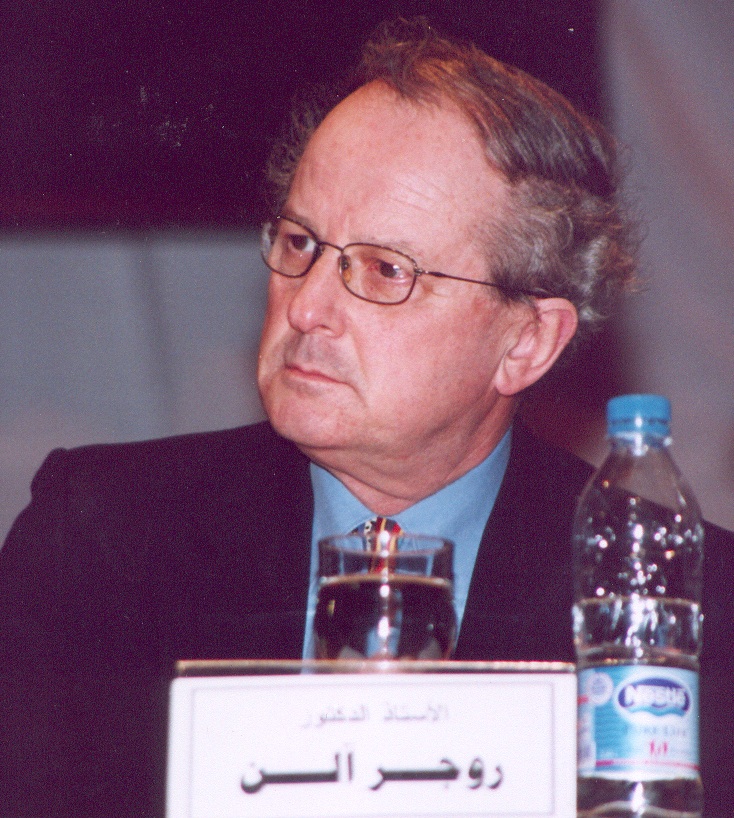 الأستاذ الدكتور روجر ألن (Prof. Roger Allen)أستاذ الأدب العربي، جامعة بنسلفانيا، الولايات المتحدة.https://www.sas.upenn.edu/~rallen/